ESCUELA SUPERIOR POLITECNICA DEL LITORALFACULTAD DE INGENIERÍA EN ELECTRICIDAD Y COMPUTACIÓNEXAMEN 2daeval   ANALISIS REDES ELÉCTRICAS II    31/Ago/2010  IT-2010PROFESOR:   ING. HERNÁN GUTIERREZ 	       ING. CARLOS VILLAFUERTE              ING. OTTO  ALVARADO   		 ING. ADOLFO SALCEDO     NOMBRE ALUMNO:                                           PARALELO No:PRIMER TEMA (35 %)Para la función de transferencia ganancia de voltaje de una red de dos puertos dada por:	G12(s)=V2(s)/V1(s)= 100s(s+20)/(s2+10s+100) Trazar los diagramas asintóticos de Bode de magnitud y fase de la función.									     (25 %)A partir de los diagramas asintóticos de Bode determine:     (10 %)A qué frecuencias |V2|=100|V1|A que frecuencias V2 está en fase con V1Si V1=10<00 [V] y ω=1rad/s, encuentre la magnitud y fase de V2SEGUNDO TEMA (35 %)Para la red mostrada:Determinar la función de transferencia G12(s)=V2(s)/V1(s). (20 %)Dibuje la configuración de polos y ceros en el plano s de la función de transferencia. (8 %)En base a la ubicación de los polos y ceros en el plano complejo predecir la respuesta natural en el tiempo de la red.  (7 %)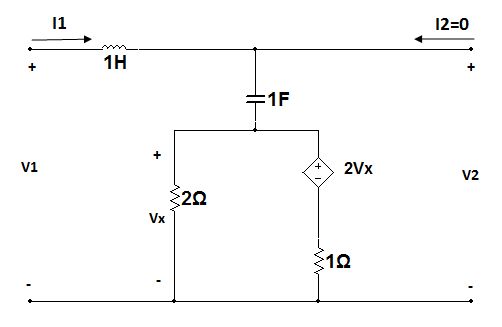 TERCER TEMA (30 %)Para la red mostrada a partir de las ecuaciones que definen los parámetros híbridos:Determinar los parámetros híbridos de la red. (20%)Dibuje la red equivalente que representa la red dada. (10%)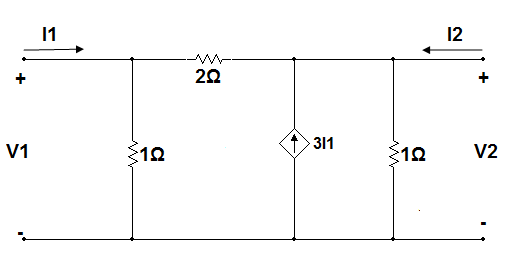 